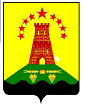 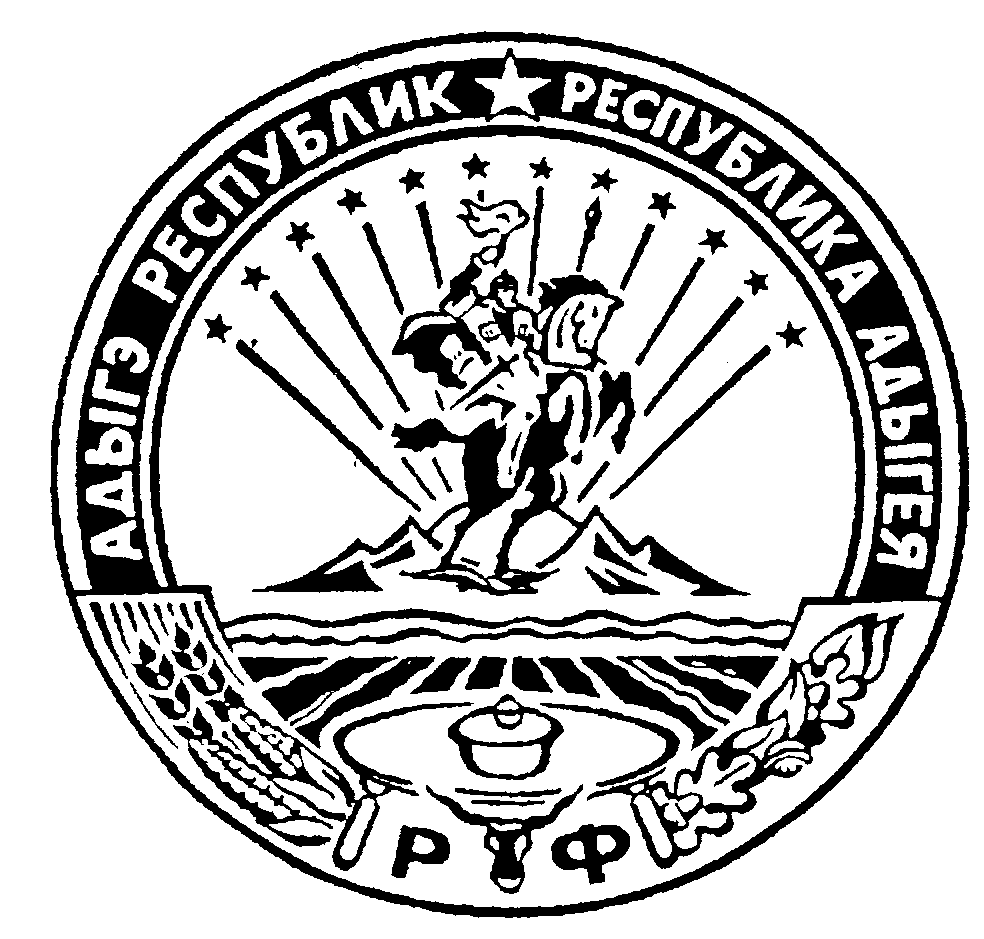                                Российская  Федерация                                                                                   Республика Адыгея                                                               Администрация муниципального образования                          «Дукмасовское сельское поселение»        _______________________________________________________________________________________       х.Дукмасов                                                                                                        23.05.2012г.                                                                                                                                       № 22/1-п   ПОСТАНОВЛЕНИЕ администрации муниципального образования«Дукмасовское сельское поселение»О присвоении  адресов  земельным  участкам        В соответствии с Приказом ФНС от 13 января 2011года № ММВ-7-11/11 «Об утверждении формы, порядка  ее заполнения и формата Сведений о зарегистрированных правах на недвижимое имущество ( в том числе земельные участки) и сделок с ним, правообладателях недвижимого имущества и об объектах недвижимого имущества», администрация муниципального образования «Дукмасовское сельское поселение»   п о с т а н о в л я е т :       1. Присвоить  адреса   земельным участкам находящимся в хуторе Касаткин, ул.Чехова, 42а  и  42б расположенным между номерами 42 и 44.      2. Внести изменения  в  земельно-кадастровой книге муниципальногообразования  «Дукмасовское сельское поселение».         3. Постановление вступает в силу с момента его подписания.      Глава муниципального образования      «Дукмасовское сельское поселение»                                Шикенин В.П.